Standards At A GlanceStandards At A GlanceStandards At A GlanceStandards At A GlanceThe Standards At A GlanceStandards At A GlanceSOL:  5.1 The student will, given a decimal through thousandths, will round to the nearest whole number, tenth, or hundredth.Student – Friendly Objective:  I will be able to round decimals in a way that is similar to the way whole numbers are rounded. I will round decimals to the nearest whole number, tenth and hundredth.I will round decimals to estimate when an exact number is not needed for the situation at hand.Vocabulary: decimal number, decimal point, digit, expanded form, place value, roundParameters:  Decimal numbers given will be written through the thousandths.Decimals will be rounded to the nearest whole number, tenth, or hundredth.What it looks like….1 Click on each box to choose a number.  You must select all of the correct answers. 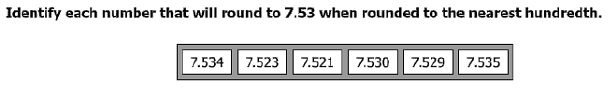 2   What is 36.357 rounded to the nearest tenth?      A 40.0      B 36.4      C 36.3      D 30.0SOL:  5.2 The student will:                 a)  recognize and name fractions in their equivalent decimal form and vice                              versa; and                 b)  compare and order fractions and decimals in a given set from least to                       greatest and greatest to least.Student – Friendly Objective:  1. I will name fractions and their equal decimal form, or vice versa.2. I will compare and order fractions from least to greatest, or greatest to least.3. I will compare and order decimals from least to greatest or greatest to least.4. I will compare and order fractions and decimals from least to greatest, or greatest to least. Vocabulary:  decimal, number, decimal point, place value, fraction, denominator, equivalent, numerator, greater than, less than, equal to, compare, order, symbolParameters:  denominators will be 12 or less.represent fractions (halves, thirds, fourths, fifths, eighths, and twelfths) in equivalent decimal form and vice versa.comparing and ordering will have sets of no more than five fractions, decimals, or mixed numbers.What it looks like….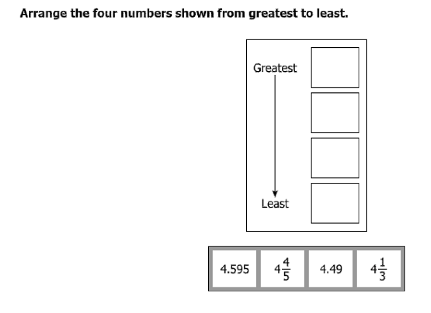 1  2 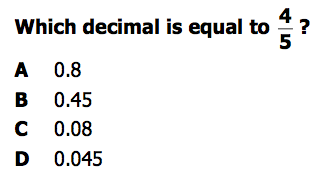 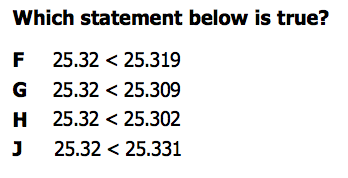 3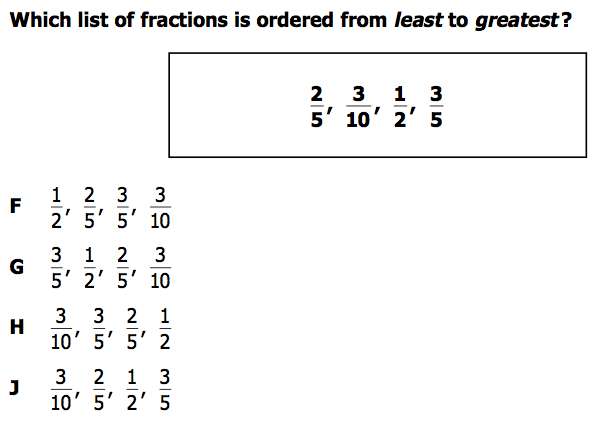 4 5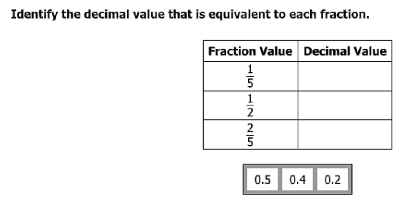 SOL:  5.3 The student will:                 a) identify and describe the characteristics of prime and composite numbers;                        and                 b) identify and describe the characteristics of even and odd numbers.Student – Friendly Objective:  1. I will name all prime numbers up to 99.2. I will be able to identify if a number is odd or even.Vocabulary: prime, composite, odd, even, rectangular array, prime factorization, factor, divisible / divisibilityParameters:  Identify prime and composite numbers up to 100.One is neither prime nor composite; its only factor is itself.An odd number does not have 2 as a factor.Odd numbers have an odd number in the ones place.Even numbers have an even number, or zero, in the ones place.The sum/difference of two even numbers is even.The sum/difference of two odd numbers is even.The sum/difference of even and odd number is odd.What it looks like….1  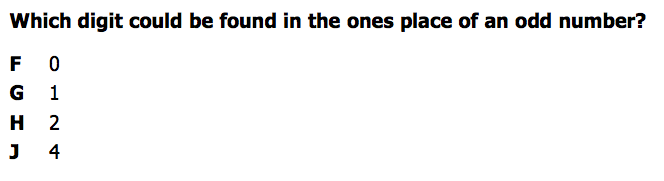 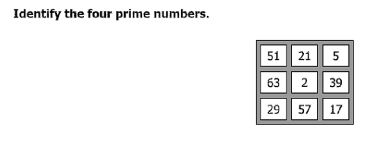 23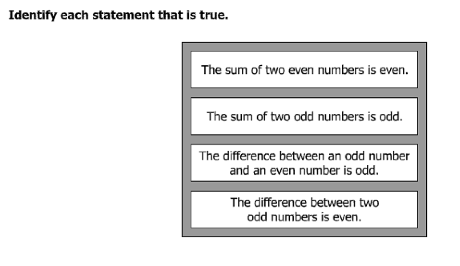 4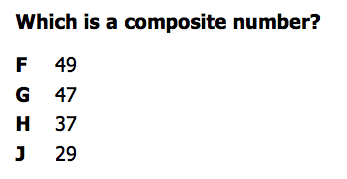 5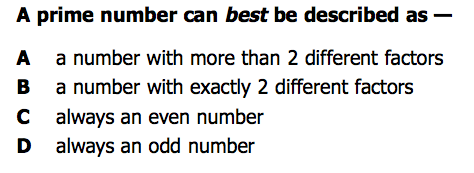 SOL:  5.4 The student will create and solve single-step and multistep problems involving addition, subtraction, multiplication, and division with and without remainders of whole numbers.Student – Friendly Objective:  I will create and solve single-step problems with addition, subtraction, multiplication and division with and without remainders of whole numbers.I will create and solve multistep problems with addition, subtraction, multiplication, and division with and without remainders of whole numbers.Vocabulary: sum, difference, product, quotient, divisor, dividend, factorsParameters:  Estimate the sum, difference, product, and quotient of whole number computations.Sums, differences, and products will not exceed five digitsMultipliers will not exceed two digitsDivisors will not exceed two digitsDividends will not exceed four digitsUse two or more operational steps to solve a multistep problemWhen solving a multistep problem, operations can be the same or different.What it looks like….1  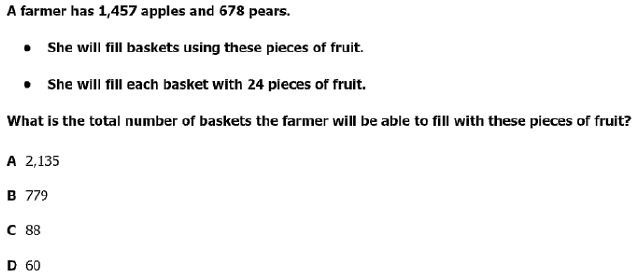 2 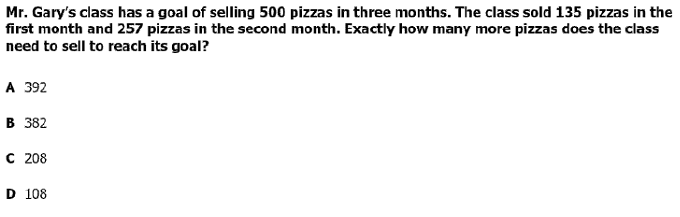 3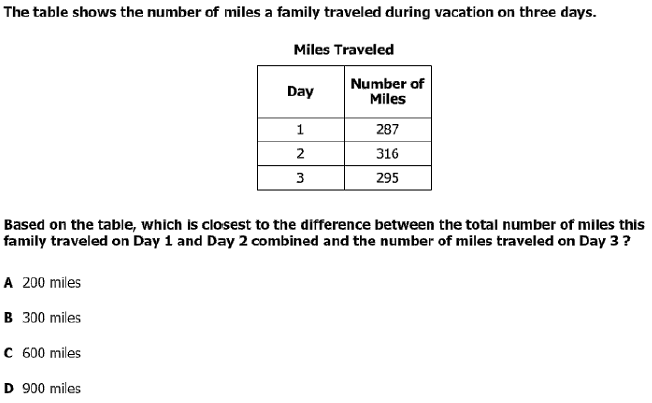 SOL:  5.15 The student, given a problem situation, will collect, organize, and interpret data in a variety of forms, using stem-and-leaf plots and line graphs.  Student – Friendly Objective:  1.  I will be able to gather data.  2.  I will be able to make a bar graph and line graph with data I collect or am given.  3.  I will be able tell what a graph shows and write a sentence about it.     Vocabulary:  stem-and-leaf plot, line graph, categories, axis, vertical, horizontal, data, continuous data, increments, scale, characteristics, observation, survey, experiment, minimum value, maximum value, variableParameters:Line GraphsData should be in equal increments of whole numbers, fractions, or decimals, depending upon the data being collected.   Line graphs will have no more than 6 identified points along a continuum for continuous data. (Example: hours, days, months and age)Each axis should be labeled. The graph should be titled. Stem-and-LeafStem is listed in ascending order.Leaves are in ascending order, with or without commas between leaves.  The graph should be titled. What it looks like….1  Click and drag each selected number to the correct location.  You may use each number more than one time.  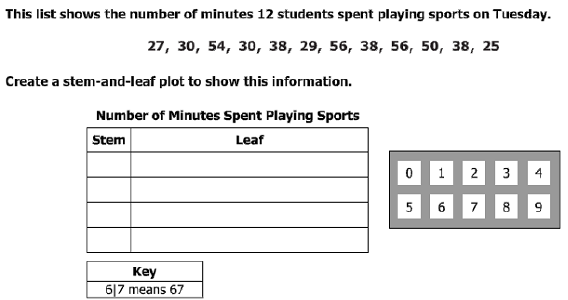 2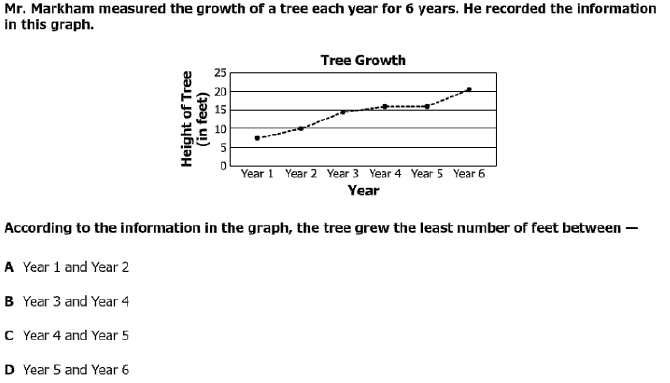 SOL:  5.19  The student will investigate and recognize the distributive property of multiplication over                      addition.Student – Friendly Objective:  1.  I will create a visual representation of the distributive property using arrays.2.  I will use the distributive property to simplify expressions.3.  I will pick equations that show the distributive property.  Vocabulary:  sum, product, addend, add, multiply, simplify, expression, arrayParameters:  create arrays to represent the expression.multiply each addend by a number and ADD the product.What it looks like….1   Which equation shows the use of distributive property?     2(5 + 3) = (2 x 5) + (2 x 3)             (5 x 4) x 9 = 5 x (4 x 9)     (6 + 2) + 4 = 6 + (2 + 4)                3 x 5 x 7 = 7 x 3 x 5     7 + 6 + 1 = 6 + 7 + 1                     (9 x 8) + (9 x 3) = 9(8 + 3)2     Which equation shows the use of distributive property?        A  4 x 2 x 7 = 2 x 4 x 7        B  15(6 + 3) = 15 x 6 x 3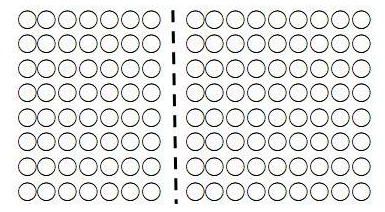         C  6 x (9 x 5) = (6 x 9) x 5        D  8(1 + 3) = (8 x 1) + (8 x 3)3      Which equation best represents this array model of the distributive property?        A   10 x 7 = 11 x 8        B   8 x (10 x 9) = (8 x 10) x 9        C   (8 x 7) + (8 x 9) = 8(7 + 9)        D   7 x 9 x 8 = 8 x 7 x 9